Министерство образования и науки 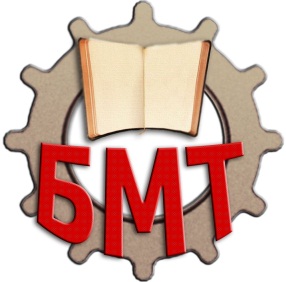 Республики ТатарстанГАПОУ «Бугульминский машиностроительный техникум»ПРОГРАММАXI  научной сессии студентов "Будущее. Молодость. Технологии"12 – 14 февраля 2019 годаМЕСТО ПРОВЕДЕНИЯ ГАПОУ «Бугульминский машиностроительный техникум»Конференц-зал (223 кабинет)ВРЕМЯ ПРОВЕДЕНИЯ 12 февраля 2019 года12:00Секция 1. «30-летие Бугульминского машиностроительного техникума»Секция 2. «Техническое и декоративно-прикладное творчество»13 февраля 2019 года12:00Секция 3. «Языковые, социальные, экономические  и правовые дисциплины» Секция 4. «Информационные технологии»14 февраля 2019 года12:00Секция 5. «Общепрофессиональные и технические дисциплины»Секция 1  (12.02.2019)«30-летие Бугульминского машиностроительного техникума»Координатор: Боброва Л. А., методист ГАПОУ «БМТ»ЖЮРИ:Гатауллина В. В.Жакупова С. В.Трифонива Л.С.ВЫСТУПЛЕНИЯ:Секция 2  (12.02.2019)«Техническое и декоративно-прикладное творчество»Координатор: Боброва Л. А., методист ГАПОУ «БМТ»ЖЮРИ:Хабипов И. И.Васильев В. П.Полянин В. П.ВЫСТУПЛЕНИЯ:Секция 3  (13.02.2019)«Языковые, социальные, экономические  и правовые дисциплины»Координатор: Боброва Л. А., методист ГАПОУ «БМТ»ЖЮРИ:Жакупова М.Г..Игнатьева Е.А.Штейнберг Т. Г.ВЫСТУПЛЕНИЯ:Секция 4  (13.02.2019)«Информационные технологии»Координатор: Боброва Л. А., методист ГАПОУ «БМТ»ЖЮРИ:Толстошеев И. С.Масалимова Э.М.Чернова К. МВЫСТУПЛЕНИЯ:Секция 5  (14.02.2019)«Общепрофессиональные и технические дисциплины»Координатор: Боброва Л.А., методист ГАПОУ «БМТ»ЖЮРИ:Аверина Э.М.Бородина И. С.Ханбикова С. В.ВЫСТУПЛЕНИЯ:1Ветераны нашего техникумаЧупахина Татьяна726Жакупова Мария Георгиевна2История  и достижения техникума в СМИСаматова МаринаСергеева Алёна729Штейнберг Татьяна Геннадьевна3Аддитвные технологии –рывок в будущее или Additive ManufacturingТрифонов Михаил812Игнатьева Елена Анатольевна4Технология машиностроения – специальность прошлого, настоящего и будущегоПавлов ОлегГилязова  Альбина 631Аверина Эльвира Мухаметзяновна5Специальность «Автоматизация технологических процессов и производств»Скачков Вадим Варенова Юлия729Миронова Анастасия Анатольевна1Современные выключатели1.Сольцов Андрей2.Саранов Роман 3.Сафонов Артём728Ханбикова Салися Вазыховна2Торшер «Роза»АхмедвалиеваАлия631АверинаЭльвираМухаметзяновна3Транспортное средствоСахапов Даниил723Бобков Александр Николаевич4Стенд «Полимеханика и автоматизация» (автоматизированная точилка для карандашей)Коннов ФедорХалиуллин АльбертТрофимов ВладиславХананов ДамирШайгарданов Дамир723811633Шаевич Мария Александровна5Портативная акустическая системаКалимуллин Самат721Жакупова Светлана Викторовна6Универсальный министанокРакитин Дмитрий727Бирюлин Владимир Степанович7Дед Мороз, давай, до свидания!Новожилов Игорь10кл.СОШ№ 1Веряскина Ирина Юрьевна8ЛуноходБузов Илья3 класс гимназия № 7Веряскина Ирина Юрьевна9Фелтинг-теплая сказкаАхметвалиева МаликаМБОУ Татарская гимназия №14 8 классХамматова Фарида Шарифовна1Психологическое здоровье студентов ГАПОУ «БМТ»: влияние уровня самооценки на учебную мотивациюХохлова Яна819Петрова  Мария Николаевна,2Английский язык на улицах города БугульмаСычёв Данила812Колесникова Наталья Витальевна3Пушкин всегда открытие и всегда тайнаАлимова Ксения                                                              Валеев Азамат816Лазарева  Светлана ВладимировнаШавалеева Илюся Мухаметовна4С чего начинался татарский театр?Валиев Линар726Бубекова Ильмира Сибгатулловна5Формирование экологического мышления в процессе изучения дисциплины Безопасность жизнедеятельности и во внеаудиторной деятельностиЛазарева ЕлизаветаСальникова Анастасия636Кузнецова Елена Геннадьевна6Социальный баннер «Мой выбор»Потапова Анастасия5 класс, СОШ № 5Веряскина Ирина Юрина1Анализ наполнения актуальным контентом сообщества в социальной сетиБородин ВячеславНаумова Татьяна727Бузова Ксения Олеговна2Электронный учебникЕмельянов ДанилГерасимов Константин727Борисов Владимир Николаевич3ИС «Матрица расписания 1.0»Быков Владимир547Дмитриева Лилия Ильдаровна4Достоинства и недостатки свободного и лицензионного программного обеспеченияМихайлова ТатьянаШестаева Анастасия727Бузова Ксения Олеговна5Мастер-класс «Открытка к дню Святого Валентина»Бузов Илья3 класс гимназия № 7Веряскина Ирина Юрина6Геральдика Республики ТатарстанАнтонов Павел726Морозова Ольга Юрьевна1Мехатронная станция с применением модуля PickAlfaШаламов Владислав549Миронова Анастасия Анатольевна2Аэрокосмические методы в изучении геоморфологических процессовМингатин НаильКузьмин Данила720БВафина Венера Ахметовна3Экологические проблемы литейного производстваПолоскин Денис633Оксенюк Мария Ивановна4Использование космофотоснимков в экологическом мониторинге лесных насажденийАхметов ТимурВалиев Артур,Чебарев Данил720АВафина Венера Ахметовна5Моделирование в KUKA Sim ProБрезгунов Александр Тимофеева Анастасия819Миронова Анастасия Анатольевна6Проект заправочной станцииБашкирова Виктория630Вафина Венера Ахметовна7Создание модели замка Бодиам (Великобритании) в среде проектирования AUTODESK INVENTORМирзаянов Артур6 класс, СОШ № 3Веряскина Ирина Юрина8Виды космических съемок, используемых при географических исследованияхСтоляров Владимир720БВафина Венера Ахметовна9Реверсивный инжинирингТаирова Александра812Миронова Анастасия Анатольевна10Влияние современных строительных материалов на здоровье человека при строительстве зданий и сооруженийБашкирова Виктория630Бердникова Ольга Николаевна11Морские геодезические работыШкарин АлександрПелепец Станислав720 БВафина Венера Ахметовна